         					                  ΚΑΤΕΠΕΙΓΟΝ - ΕΚΛΟΓΙΚΟ	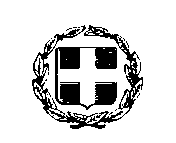 ΕΛΛΗΝΙΚΗ ΔΗΜΟΚΡΑΤΙΑ     			      	       Αθήνα, 17 Ιουνίου 2023ΥΠΟΥΡΓΕΙΟ ΕΣΩΤΕΡΙΚΩΝ                                                        Αριθ. πρωτ.:53936  ΓΕΝΙΚΗ ΓΡΑΜΜΑΤΕΙΑ ΕΣΩΤΕΡΙΚΩΝ ΚΑΙ ΟΡΓΑΝΩΣΗΣΓΕΝΙΚΗ ΔΙΕΥΘΥΝΣΗ ΕΣΩΤΕΡΙΚΩΝ ΚΑΙΗΛΕΚΤΡΟΝΙΚΗΣ ΔΙΑΚΥΒΕΡΝΗΣΗΣΔΙΕΥΘΥΝΣΗ ΕΚΛΟΓΩΝ                                                                  			                                                   	    ΠΡΟΣ:Ταχ. Δ/νση: Ευαγγελιστρίας 2	   	                	1. Προέδρους και ΕισαγγελείςΤαχ. Κώδικας: 101 83, Αθήνα			                ΠρωτοδικώνΠληροφορίες:  Π. Παναγιωτόπουλος	                 	    (Μέσω περιφερειακών ενοτήτωνΤηλέφωνο: 2131361138	    	                 		    έδρας νομών)e-mail: p.panagiotopoulos@ypes.gr           		2. Περιφερειακές ενότητες                 		                                                                           έδρας νομών								    (Δ/νση Διοικητικού Οικονομικού)								3. Περιφέρειες - Έδρες τους ΘΕΜΑ: «Ειδικοί ναύλοι και διευκολύνσεις από την AEGEAN και την Olympic Air για τις μετακινήσεις των αντιπροσώπων της δικαστικής αρχής ενόψει των επερχόμενων βουλευτικών εκλογών της 25ης Ιουνίου 2023». Σχετικά με τη μετακίνηση των δικαστικών αντιπροσώπων κατά τις επερχόμενες βουλευτικές εκλογές της 25ης Ιουνίου 2023, σας γνωρίζουμε ότι τόσο η AEGEAN όσο και η OLYMPIC Air θα προβούν στη διάθεση ειδικού εκπτωτικού ναύλου σε όλο το δίκτυο εσωτερικού, συμπεριλαμβανομένων των δρομολογίων στα οποία έχουν επιβληθεί υποχρεώσεις παροχής δημόσιας υπηρεσίας (άγονες γραμμές), προκειμένου να συμβάλουν στην ομαλή μετακίνηση των δικαστικών αντιπροσώπων για την άσκηση των καθηκόντων τους. Ειδικότερα, και οι δύο εταιρείες έχουν προχωρήσει στην πρόβλεψη «ειδικής διαδικασίας» σύμφωνα με την οποία οι Δικαστικοί Αντιπρόσωποι θα εξυπηρετούνται για τις κρατήσεις και εκδόσεις των εισιτηρίων τους για την άσκηση των καθηκόντων τους στις βουλευτικές εκλογές της 25ης Ιουνίου 2023, αποκλειστικά από το τηλεφωνικό κέντρο (call center) των δυο εταιρειών στο 801 11 20 000 και στο 210 62 61 000, από όπου και θα παρέχονται, εφόσον απαιτείται, περαιτέρω διευκρινήσεις σχετικά με την εν λόγω διαδικασία. Σημειώνεται ότι κατά την έκδοση των εισιτηρίων τους οι Δικαστικοί Αντιπρόσωποι θα χρειαστεί να αποστέλλουν ηλεκτρονικά τη σχετική πιστοποίηση για τη μετακίνησή τους. Προς διευκόλυνση της διαδικασίας και για την αποφυγή παρανοήσεων, παραθέτουμε σχετικές διευκρινήσεις αναφορικά με τους ειδικούς ναύλους που προσφέρονται:Τιμή ναύλου απλής μετάβασης σε απευθείας πτήση εσωτερικού στα 41€ και σύμφωνα με τον παρακάτω πίνακα: Στην τιμή περιλαμβάνεται μια χειραποσκευή μέχρι 8 κιλά και ένα προσωπικό αντικείμενο. Ειδικά και μόνο για τα απευθείας δρομολόγια Ρόδος–Καστελόριζο και Θεσσαλονίκη–Καλαμάτα στην τιμή περιλαμβάνεται και μια αποσκευή μέχρι 23 κιλά.Δεν περιλαμβάνονται οι φόροι αεροδρομίου. Δείτε παρακάτω σχετικό παράδειγμα:   Παράδειγμα τιμολόγησης Αθήνα – Ηράκλειο – Αθήνα €82 ναύλος με επιστροφή + €44,29 τέλη αεροδρομίων + €10 τέλος εξυπηρέτησης = €136,29 σύνολο  Παράδειγμα τιμολόγησης Αθήνα – Θεσσαλονίκη – Αθήνα €82 ναύλος με επιστροφή + €52,24 τέλη αεροδρομίων+ €10 τέλος εξυπηρέτησης = €144,24  σύνολο  Δεν περιλαμβάνεται το τέλος εξυπηρέτησης €10 ανά εισιτήριο κατά την έκδοση   Δεν περιλαμβάνεται το τέλος εξυπηρέτησης €23 σε περίπτωση αλλαγής ή ακύρωσηςΛίστα δρομολογίων που περιλαμβάνονται στις παραπάνω προβλέψεις: Σημειώνεται ότι λόγω της τουριστικής περιόδου ενδέχεται σε κάποιες πτήσεις η διαθεσιμότητα να είναι περιορισμένη. Υπενθυμίζεται ότι κατά την έκδοση των εισιτηρίων τους οι Δικαστικοί Αντιπρόσωποι θα χρειαστεί να αποστέλλουν ηλεκτρονικά τη σχετική πιστοποίηση για τη μετακίνησή τους.Ο ΓΕΝΙΚΟΣ ΓΡΑΜΜΑΤΕΑΣΕΣΩΤΕΡΙΚΩΝ ΚΑΙ ΟΡΓΑΝΩΣΗΣΜΙΧΑΛΗΣ Ι. ΣΤΑΥΡΙΑΝΟΥΔΑΚΗΣΕΣΩΤΕΡΙΚΗ ΔΙΑΝΟΜΗ:1. Γραφείο Υπουργού2. Γραφείο Γενικού Γραμματέα Εσωτερικών και Οργάνωσης3. Γραφείο Υπηρεσιακής Γραμματέως4. Γενική Διεύθυνση Οικονομικών Υπηρεσιών   και Διοικητικής Υποστήριξης5. Γενική Διεύθυνση Εσωτερικών & Ηλεκτρονικής   Διακυβέρνησης6. Διεύθυνση Ηλεκτρονικής Διακυβέρνησης  (για την ανάρτηση στην ιστοσελίδα του ΥΠΕΣ)	 				            	        Αγορά ΕισιτηρίουΠερίοδος ταξιδιούΤιμή απλής μετάβασης(περιλαμβάνει ΦΠΑ)Τιμή με επιστροφή(περιλαμβάνει ΦΠΑ)01.6.2023 έως 27.6.2023 (εκδόσεις μέχρι 24.6.2023)22.06.23 έως 27.06.23          41 ευρώ         82 ευρώΑθήνα – Θεσσαλονίκη Αθήνα – Ηράκλειο Αθήνα – Χανιά Αθήνα – Ιωάννινα Αθήνα – Καβάλα Αθήνα – Αλεξανδρούπολη Αθήνα – ΚεφαλονιάΑθήνα – Κέρκυρα Αθήνα – ΣάμοςΑθήνα – Χίος Αθήνα – Μυτιλήνη Αθήνα – Κως Αθήνα – Ρόδος Αθήνα – Λήμνος Αθήνα – Μύκονος Αθήνα – Σαντορίνη Αθήνα – Ικαρία Αθήνα – Κύθηρα Αθήνα – ΚαλαμάταΑθήνα – Πάρος Αθήνα – Κάρπαθος Αθήνα – ΣκιάθοςΑθήνα – Ζάκυνθος Αθήνα – Μήλος Αθήνα – Νάξος Αθήνα – Σητεία Αθήνα – Λέρος Αθήνα – Σκύρος Θεσσαλονίκη – Ηράκλειο Θεσσαλονίκη – Χανιά Θεσσαλονίκη – Μυτιλήνη Θεσσαλονίκη – ΚωςΘεσσαλονίκη – Ρόδος Θεσσαλονίκη – Σάμος Θεσσαλονίκη – Χίος Θεσσαλονίκη – ΚαλαμάταΘεσσαλονίκη – Λήμνος  Θεσσαλονίκη – Ικαρία Ρόδος – Καστελόριζο Λήμνος – Ικαρία 